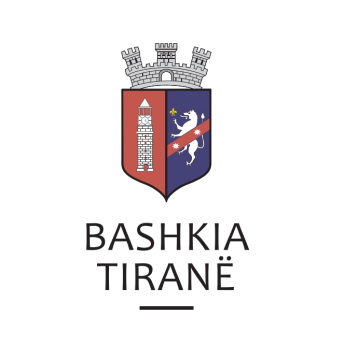 R  E  P U  B  L  I  K  A    E   S  H  Q  I  P  Ë  R  I  S  Ë
KËSHILLI BASHKIAKV E N D I MNr.144, datë 19.11.2021“PËRMIRATIMIN E FAMILJEVE APLIKUESE QË PËRFITOJNË NGA PROGRAMI I BLLOK-NDIHMËS EKONOMIKE DERI NË 6 PËR QIND, NGA FONDI I KUSHTËZUAR DHE NGA BUXHETI I BASHKISË TIRANË, PËR PERIUDHËN 1-31 TETOR 2021”Në mbështetje të nenit 8, pika 2, nenit 9, pika 1, nënpika 1.1, shkronjat “a” dhe “b”, nenit 24, nenit 55, pikat 2 dhe 6, të ligjit nr. 139/2015, “Për vetëqeverisjen vendore”, të ndryshuar, ligjit nr. 57/2019, “Për asistencën sociale në Republikën e Shqipërisë”, Kreut IV, pikat 2, 3 dhe 6, të vendimit nr. 597, datë 04.09.2019, të Këshillit të Ministrave “Për përcaktimin e procedurave, të dokumentacionit dhe të masës mujore të përfitimit të ndihmës ekonomike dhe përdorimit të fondit shtesë mbi fondin e kushtëzuar për ndihmën ekonomike”, të ndryshuar, vendimit nr. 172, datë 21.12.2020, të Këshillit Bashkiak “Për miratimin e programit buxhetor afatmesëm 2021-2023 dhe detajimin e buxhetit të Bashkisë së Tiranës për vitin 2021”, të ndryshuar, vendimit nr. 11, datë 01.03.2021, të Këshillit Bashkiak “Për miratimin e kritereve, procedurave, dokumentacionit dhe sistemit të pikëzimit, për përdorimin e fondit të kushtëzuar ose fondit të buxhetit vendor, mbi programin e bllok-ndihmës ekonomike deri në 6 për qind për vitin 2021”, si dhe referuar raportit përmbledhës nr. 45797 prot., datë 17.11.2021, me propozimin e kryetarit të Bashkisë, Këshilli Bashkiak,V E N D O S I :1. Miratimin e listës së familjeve përfituese nga programi i bllok-ndihmës ekonomike deri në 6 për qind nga buxheti i Bashkisë Tiranë, për periudhën 1-31 tetor 2021, sipas tabelës nr.1, bashkëlidhur dhe pjesë përbërëse e këtij vendimi.2. Miratimin e listës së familjeve përfituese nga programi i bllok-ndihmës ekonomike deri në 6 për qind nga fondi i kushëzuar, për periudhën 1-31 tetor 2021, sipas tabelës nr. 2, bashkëlidhur dhe pjesë përbërëse e këtij vendimi.3. Efektet financiare sipas pikave 1 dhe 2, të këtij vendimi, do të mbulohen nga fondi i kushtëzuar dhe fondi i vënë në dispozicion nga Bashkia Tiranë në programin e Kujdesit Social për familjet dhe fëmijët, Projekti “Mbrojtja Sociale për kategorinë e familjeve në nevojë të përjashtuara nga skema e ndihmës ekonomike” në buxhetin e vitit 2021.4. Ngarkohen Drejtoria e Përgjithshme e Menaxhimit Financiar, Drejtoria e Përgjithshme e Shërbimeve Sociale dhe njësitë administrative/lagjet e Bashkisë Tiranë për zbatimin e këtij vendimi.  Ky vendim hyn në fuqi sipas përcaktimeve të nenit 55, pika 6, të ligjit nr. 139/2015, “Për vetëqeverisjen vendore”, të ndryshuar.K R Y E T A RROMINA KUKO